Раздел долгосрочного плана: 11.3А. Интернет вещейРаздел долгосрочного плана: 11.3А. Интернет вещейРаздел долгосрочного плана: 11.3А. Интернет вещейРаздел долгосрочного плана: 11.3А. Интернет вещейШкола: СШ №7Школа: СШ №7Школа: СШ №7Школа: СШ №7Дата: 02.02.2021Дата: 02.02.2021Дата: 02.02.2021Дата: 02.02.2021ФИО учителя: Зеленая Анна ВладимировнаФИО учителя: Зеленая Анна ВладимировнаФИО учителя: Зеленая Анна ВладимировнаФИО учителя: Зеленая Анна ВладимировнаКласс:  11БКласс:  11БКласс:  11БКласс:  11БКоличество присутствующих: Количество присутствующих: отсутствующих:отсутствующих:Тема урока:Тема урока:Установка мобильного приложенияУстановка мобильного приложенияУстановка мобильного приложенияУстановка мобильного приложенияУстановка мобильного приложенияУстановка мобильного приложенияЦели обучения, которые достигаются на данном  уроке (ссылка на учебную программу)Цели обучения, которые достигаются на данном  уроке (ссылка на учебную программу)11.5.2.1 создавать дружественный интерфейс мобильного приложения в конструкторе; 11.5.2.2 разрабатывать мобильное приложение, используя блоки кода с условиями и циклами; 11.5.2.3 объяснить, как устанавливать разработанное мобильное приложение.11.5.2.1 создавать дружественный интерфейс мобильного приложения в конструкторе; 11.5.2.2 разрабатывать мобильное приложение, используя блоки кода с условиями и циклами; 11.5.2.3 объяснить, как устанавливать разработанное мобильное приложение.11.5.2.1 создавать дружественный интерфейс мобильного приложения в конструкторе; 11.5.2.2 разрабатывать мобильное приложение, используя блоки кода с условиями и циклами; 11.5.2.3 объяснить, как устанавливать разработанное мобильное приложение.11.5.2.1 создавать дружественный интерфейс мобильного приложения в конструкторе; 11.5.2.2 разрабатывать мобильное приложение, используя блоки кода с условиями и циклами; 11.5.2.3 объяснить, как устанавливать разработанное мобильное приложение.11.5.2.1 создавать дружественный интерфейс мобильного приложения в конструкторе; 11.5.2.2 разрабатывать мобильное приложение, используя блоки кода с условиями и циклами; 11.5.2.3 объяснить, как устанавливать разработанное мобильное приложение.11.5.2.1 создавать дружественный интерфейс мобильного приложения в конструкторе; 11.5.2.2 разрабатывать мобильное приложение, используя блоки кода с условиями и циклами; 11.5.2.3 объяснить, как устанавливать разработанное мобильное приложение.Цели урока:Цели урока:устанавливать разработанное мобильное приложение.устанавливать разработанное мобильное приложение.устанавливать разработанное мобильное приложение.устанавливать разработанное мобильное приложение.устанавливать разработанное мобильное приложение.устанавливать разработанное мобильное приложение.Критерии оценивания:Критерии оценивания:знает способы установки мобильного приложения; выбирает оптимальный способ установки мобильного приложения; устанавливает мобильное приложение на смартфон.знает способы установки мобильного приложения; выбирает оптимальный способ установки мобильного приложения; устанавливает мобильное приложение на смартфон.знает способы установки мобильного приложения; выбирает оптимальный способ установки мобильного приложения; устанавливает мобильное приложение на смартфон.знает способы установки мобильного приложения; выбирает оптимальный способ установки мобильного приложения; устанавливает мобильное приложение на смартфон.знает способы установки мобильного приложения; выбирает оптимальный способ установки мобильного приложения; устанавливает мобильное приложение на смартфон.знает способы установки мобильного приложения; выбирает оптимальный способ установки мобильного приложения; устанавливает мобильное приложение на смартфон.Языковые цели:Языковые цели:Учащиеся смогут: объяснять, как устанавливать мобильное приложение. Предметная лексика и терминология: Файл запуска – іске қосу файлы – launch file Полезные выражения для диалога/письма: • Чтобы установить приложение … • Существуют следующие способы установки мобильного приложения …• Чтобы установить мобильное приложение на смартфон нужен … • Я думаю/полагаю/уверен, что … Учащиеся смогут: объяснять, как устанавливать мобильное приложение. Предметная лексика и терминология: Файл запуска – іске қосу файлы – launch file Полезные выражения для диалога/письма: • Чтобы установить приложение … • Существуют следующие способы установки мобильного приложения …• Чтобы установить мобильное приложение на смартфон нужен … • Я думаю/полагаю/уверен, что … Учащиеся смогут: объяснять, как устанавливать мобильное приложение. Предметная лексика и терминология: Файл запуска – іске қосу файлы – launch file Полезные выражения для диалога/письма: • Чтобы установить приложение … • Существуют следующие способы установки мобильного приложения …• Чтобы установить мобильное приложение на смартфон нужен … • Я думаю/полагаю/уверен, что … Учащиеся смогут: объяснять, как устанавливать мобильное приложение. Предметная лексика и терминология: Файл запуска – іске қосу файлы – launch file Полезные выражения для диалога/письма: • Чтобы установить приложение … • Существуют следующие способы установки мобильного приложения …• Чтобы установить мобильное приложение на смартфон нужен … • Я думаю/полагаю/уверен, что … Учащиеся смогут: объяснять, как устанавливать мобильное приложение. Предметная лексика и терминология: Файл запуска – іске қосу файлы – launch file Полезные выражения для диалога/письма: • Чтобы установить приложение … • Существуют следующие способы установки мобильного приложения …• Чтобы установить мобильное приложение на смартфон нужен … • Я думаю/полагаю/уверен, что … Учащиеся смогут: объяснять, как устанавливать мобильное приложение. Предметная лексика и терминология: Файл запуска – іске қосу файлы – launch file Полезные выражения для диалога/письма: • Чтобы установить приложение … • Существуют следующие способы установки мобильного приложения …• Чтобы установить мобильное приложение на смартфон нужен … • Я думаю/полагаю/уверен, что … Привитие ценностей: Привитие ценностей: привитие ценностей уважения, сотрудничества и открытости осуществляется через групповую работу и коллективное обсуждение; эти виды деятельности направлены на развитие у учащихся качеств доброжелательной и коммуникабельной личности, умеющей мыслить творчески и критически.привитие ценностей уважения, сотрудничества и открытости осуществляется через групповую работу и коллективное обсуждение; эти виды деятельности направлены на развитие у учащихся качеств доброжелательной и коммуникабельной личности, умеющей мыслить творчески и критически.привитие ценностей уважения, сотрудничества и открытости осуществляется через групповую работу и коллективное обсуждение; эти виды деятельности направлены на развитие у учащихся качеств доброжелательной и коммуникабельной личности, умеющей мыслить творчески и критически.привитие ценностей уважения, сотрудничества и открытости осуществляется через групповую работу и коллективное обсуждение; эти виды деятельности направлены на развитие у учащихся качеств доброжелательной и коммуникабельной личности, умеющей мыслить творчески и критически.привитие ценностей уважения, сотрудничества и открытости осуществляется через групповую работу и коллективное обсуждение; эти виды деятельности направлены на развитие у учащихся качеств доброжелательной и коммуникабельной личности, умеющей мыслить творчески и критически.привитие ценностей уважения, сотрудничества и открытости осуществляется через групповую работу и коллективное обсуждение; эти виды деятельности направлены на развитие у учащихся качеств доброжелательной и коммуникабельной личности, умеющей мыслить творчески и критически.Межпредметные связи:Межпредметные связи:английский, математика, физика.английский, математика, физика.английский, математика, физика.английский, математика, физика.английский, математика, физика.английский, математика, физика.Предварительные знания:Предварительные знания:мобильные приложениямобильные приложениямобильные приложениямобильные приложениямобильные приложениямобильные приложенияРесурсы:Ресурсы:Интернет-ресурс: http://ai2.appinventor.mit.edu, MIT App Inventor (Play market), учебник, компьютеры, подключенные к интернету, смартфоны.Интернет-ресурс: http://ai2.appinventor.mit.edu, MIT App Inventor (Play market), учебник, компьютеры, подключенные к интернету, смартфоны.Интернет-ресурс: http://ai2.appinventor.mit.edu, MIT App Inventor (Play market), учебник, компьютеры, подключенные к интернету, смартфоны.Интернет-ресурс: http://ai2.appinventor.mit.edu, MIT App Inventor (Play market), учебник, компьютеры, подключенные к интернету, смартфоны.Интернет-ресурс: http://ai2.appinventor.mit.edu, MIT App Inventor (Play market), учебник, компьютеры, подключенные к интернету, смартфоны.Интернет-ресурс: http://ai2.appinventor.mit.edu, MIT App Inventor (Play market), учебник, компьютеры, подключенные к интернету, смартфоны.ХОД УРОКАХОД УРОКАХОД УРОКАХОД УРОКАХОД УРОКАХОД УРОКАХОД УРОКАХОД УРОКАЗапланированные этапы урокаЗапланированная деятельность на уроке Запланированная деятельность на уроке Запланированная деятельность на уроке Запланированная деятельность на уроке Запланированная деятельность на уроке Запланированная деятельность на уроке РесурсыОрганизационный момент.Актуализация знаний.Постановка проблемных вопросовПриветствие, проверка присутствующих. Психологический настрой на работу. Концентрация внимания учащихся. Учитель озвучивает тему урока: «Установка мобильного приложения» и цели урока.Вызов Метод «Мозговой штурм».Ребята, на прошлой неделе мы с вами начали изучать конструктор App Inventor. Вы пробовали создать первое мобильное приложение. Отправляли мне на почту, на Whats App, для того, чтобы я могла проверить работу вашего приложения. Давайте с вами вспомним, из каких панелей инструментов состоит конструктор App Inventor https://learningapps.org/display?v=pu8v98fka21 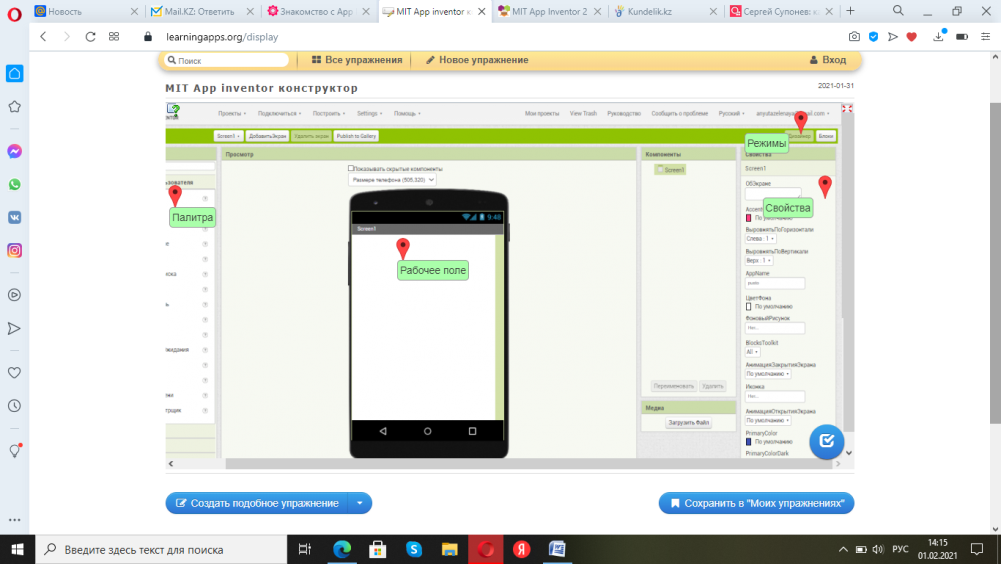 Выберите, какое расширение имеет исполняемый файл мобильного приложения • . aia; • . exe; • . com; • . apk; • . docx;• . aek. Команда, какого меню в среде MIT App Inventor позволить создать QR код для скачивания установочного файла.Правильный ответ 1: apk;        2: Построить.Учитель оценивает  ответы учащихся, определяет начальные знания.Дифференциация – более сильные учащиеся могут проявить себя.Какие трудности возникли у вас при создании первого приложения?Какие трудности возникли при проверки своего приложения?Приветствие, проверка присутствующих. Психологический настрой на работу. Концентрация внимания учащихся. Учитель озвучивает тему урока: «Установка мобильного приложения» и цели урока.Вызов Метод «Мозговой штурм».Ребята, на прошлой неделе мы с вами начали изучать конструктор App Inventor. Вы пробовали создать первое мобильное приложение. Отправляли мне на почту, на Whats App, для того, чтобы я могла проверить работу вашего приложения. Давайте с вами вспомним, из каких панелей инструментов состоит конструктор App Inventor https://learningapps.org/display?v=pu8v98fka21 Выберите, какое расширение имеет исполняемый файл мобильного приложения • . aia; • . exe; • . com; • . apk; • . docx;• . aek. Команда, какого меню в среде MIT App Inventor позволить создать QR код для скачивания установочного файла.Правильный ответ 1: apk;        2: Построить.Учитель оценивает  ответы учащихся, определяет начальные знания.Дифференциация – более сильные учащиеся могут проявить себя.Какие трудности возникли у вас при создании первого приложения?Какие трудности возникли при проверки своего приложения?Приветствие, проверка присутствующих. Психологический настрой на работу. Концентрация внимания учащихся. Учитель озвучивает тему урока: «Установка мобильного приложения» и цели урока.Вызов Метод «Мозговой штурм».Ребята, на прошлой неделе мы с вами начали изучать конструктор App Inventor. Вы пробовали создать первое мобильное приложение. Отправляли мне на почту, на Whats App, для того, чтобы я могла проверить работу вашего приложения. Давайте с вами вспомним, из каких панелей инструментов состоит конструктор App Inventor https://learningapps.org/display?v=pu8v98fka21 Выберите, какое расширение имеет исполняемый файл мобильного приложения • . aia; • . exe; • . com; • . apk; • . docx;• . aek. Команда, какого меню в среде MIT App Inventor позволить создать QR код для скачивания установочного файла.Правильный ответ 1: apk;        2: Построить.Учитель оценивает  ответы учащихся, определяет начальные знания.Дифференциация – более сильные учащиеся могут проявить себя.Какие трудности возникли у вас при создании первого приложения?Какие трудности возникли при проверки своего приложения?Приветствие, проверка присутствующих. Психологический настрой на работу. Концентрация внимания учащихся. Учитель озвучивает тему урока: «Установка мобильного приложения» и цели урока.Вызов Метод «Мозговой штурм».Ребята, на прошлой неделе мы с вами начали изучать конструктор App Inventor. Вы пробовали создать первое мобильное приложение. Отправляли мне на почту, на Whats App, для того, чтобы я могла проверить работу вашего приложения. Давайте с вами вспомним, из каких панелей инструментов состоит конструктор App Inventor https://learningapps.org/display?v=pu8v98fka21 Выберите, какое расширение имеет исполняемый файл мобильного приложения • . aia; • . exe; • . com; • . apk; • . docx;• . aek. Команда, какого меню в среде MIT App Inventor позволить создать QR код для скачивания установочного файла.Правильный ответ 1: apk;        2: Построить.Учитель оценивает  ответы учащихся, определяет начальные знания.Дифференциация – более сильные учащиеся могут проявить себя.Какие трудности возникли у вас при создании первого приложения?Какие трудности возникли при проверки своего приложения?Приветствие, проверка присутствующих. Психологический настрой на работу. Концентрация внимания учащихся. Учитель озвучивает тему урока: «Установка мобильного приложения» и цели урока.Вызов Метод «Мозговой штурм».Ребята, на прошлой неделе мы с вами начали изучать конструктор App Inventor. Вы пробовали создать первое мобильное приложение. Отправляли мне на почту, на Whats App, для того, чтобы я могла проверить работу вашего приложения. Давайте с вами вспомним, из каких панелей инструментов состоит конструктор App Inventor https://learningapps.org/display?v=pu8v98fka21 Выберите, какое расширение имеет исполняемый файл мобильного приложения • . aia; • . exe; • . com; • . apk; • . docx;• . aek. Команда, какого меню в среде MIT App Inventor позволить создать QR код для скачивания установочного файла.Правильный ответ 1: apk;        2: Построить.Учитель оценивает  ответы учащихся, определяет начальные знания.Дифференциация – более сильные учащиеся могут проявить себя.Какие трудности возникли у вас при создании первого приложения?Какие трудности возникли при проверки своего приложения?Приветствие, проверка присутствующих. Психологический настрой на работу. Концентрация внимания учащихся. Учитель озвучивает тему урока: «Установка мобильного приложения» и цели урока.Вызов Метод «Мозговой штурм».Ребята, на прошлой неделе мы с вами начали изучать конструктор App Inventor. Вы пробовали создать первое мобильное приложение. Отправляли мне на почту, на Whats App, для того, чтобы я могла проверить работу вашего приложения. Давайте с вами вспомним, из каких панелей инструментов состоит конструктор App Inventor https://learningapps.org/display?v=pu8v98fka21 Выберите, какое расширение имеет исполняемый файл мобильного приложения • . aia; • . exe; • . com; • . apk; • . docx;• . aek. Команда, какого меню в среде MIT App Inventor позволить создать QR код для скачивания установочного файла.Правильный ответ 1: apk;        2: Построить.Учитель оценивает  ответы учащихся, определяет начальные знания.Дифференциация – более сильные учащиеся могут проявить себя.Какие трудности возникли у вас при создании первого приложения?Какие трудности возникли при проверки своего приложения?ПрезентацияСайт https://learningapps.org/display?v=pu8v98fka21ПрезентацияОбъяснение нового материала Побуждение к изучению темы урока:Но прежде, чем мы откроем саму программу и начнем ее изучать, ответьте на вопросы. Зачем нужно писать программы для мобильных устройств? Что это нам дает?Учащиеся могут вслух высказывать свои ответы. Например, они могут сказать, что сами чаще пользуются приложениями и играми, созданными для мобильных устройств, чем для персонального компьютера.Да, сейчас мир становится всё более мобильным. При помощи гаджетов люди узнают о погоде, пробках на дорогах, читают книги, смотрят фильмы, заказывают и покупают товары в интернет – магазинах. Ну и конечно же общаются друг с другом. Проводят онлайн – уроки. Это удобно! Можно выходить в интернет, находясь в любой точке города,  мира, всегда быть на связи с родными и близкими, учениками делиться музыкой, фотографиями в социальных сетях.Изучение нового материала:Учитель  демонстрирует  слайд: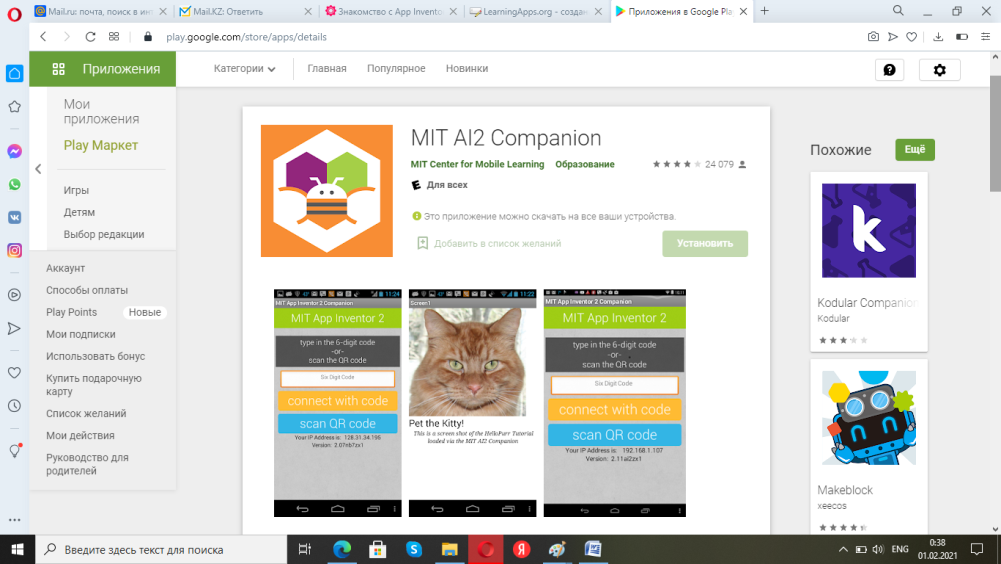  Побуждение к изучению темы урока:Но прежде, чем мы откроем саму программу и начнем ее изучать, ответьте на вопросы. Зачем нужно писать программы для мобильных устройств? Что это нам дает?Учащиеся могут вслух высказывать свои ответы. Например, они могут сказать, что сами чаще пользуются приложениями и играми, созданными для мобильных устройств, чем для персонального компьютера.Да, сейчас мир становится всё более мобильным. При помощи гаджетов люди узнают о погоде, пробках на дорогах, читают книги, смотрят фильмы, заказывают и покупают товары в интернет – магазинах. Ну и конечно же общаются друг с другом. Проводят онлайн – уроки. Это удобно! Можно выходить в интернет, находясь в любой точке города,  мира, всегда быть на связи с родными и близкими, учениками делиться музыкой, фотографиями в социальных сетях.Изучение нового материала:Учитель  демонстрирует  слайд: Побуждение к изучению темы урока:Но прежде, чем мы откроем саму программу и начнем ее изучать, ответьте на вопросы. Зачем нужно писать программы для мобильных устройств? Что это нам дает?Учащиеся могут вслух высказывать свои ответы. Например, они могут сказать, что сами чаще пользуются приложениями и играми, созданными для мобильных устройств, чем для персонального компьютера.Да, сейчас мир становится всё более мобильным. При помощи гаджетов люди узнают о погоде, пробках на дорогах, читают книги, смотрят фильмы, заказывают и покупают товары в интернет – магазинах. Ну и конечно же общаются друг с другом. Проводят онлайн – уроки. Это удобно! Можно выходить в интернет, находясь в любой точке города,  мира, всегда быть на связи с родными и близкими, учениками делиться музыкой, фотографиями в социальных сетях.Изучение нового материала:Учитель  демонстрирует  слайд: Побуждение к изучению темы урока:Но прежде, чем мы откроем саму программу и начнем ее изучать, ответьте на вопросы. Зачем нужно писать программы для мобильных устройств? Что это нам дает?Учащиеся могут вслух высказывать свои ответы. Например, они могут сказать, что сами чаще пользуются приложениями и играми, созданными для мобильных устройств, чем для персонального компьютера.Да, сейчас мир становится всё более мобильным. При помощи гаджетов люди узнают о погоде, пробках на дорогах, читают книги, смотрят фильмы, заказывают и покупают товары в интернет – магазинах. Ну и конечно же общаются друг с другом. Проводят онлайн – уроки. Это удобно! Можно выходить в интернет, находясь в любой точке города,  мира, всегда быть на связи с родными и близкими, учениками делиться музыкой, фотографиями в социальных сетях.Изучение нового материала:Учитель  демонстрирует  слайд: Побуждение к изучению темы урока:Но прежде, чем мы откроем саму программу и начнем ее изучать, ответьте на вопросы. Зачем нужно писать программы для мобильных устройств? Что это нам дает?Учащиеся могут вслух высказывать свои ответы. Например, они могут сказать, что сами чаще пользуются приложениями и играми, созданными для мобильных устройств, чем для персонального компьютера.Да, сейчас мир становится всё более мобильным. При помощи гаджетов люди узнают о погоде, пробках на дорогах, читают книги, смотрят фильмы, заказывают и покупают товары в интернет – магазинах. Ну и конечно же общаются друг с другом. Проводят онлайн – уроки. Это удобно! Можно выходить в интернет, находясь в любой точке города,  мира, всегда быть на связи с родными и близкими, учениками делиться музыкой, фотографиями в социальных сетях.Изучение нового материала:Учитель  демонстрирует  слайд: Побуждение к изучению темы урока:Но прежде, чем мы откроем саму программу и начнем ее изучать, ответьте на вопросы. Зачем нужно писать программы для мобильных устройств? Что это нам дает?Учащиеся могут вслух высказывать свои ответы. Например, они могут сказать, что сами чаще пользуются приложениями и играми, созданными для мобильных устройств, чем для персонального компьютера.Да, сейчас мир становится всё более мобильным. При помощи гаджетов люди узнают о погоде, пробках на дорогах, читают книги, смотрят фильмы, заказывают и покупают товары в интернет – магазинах. Ну и конечно же общаются друг с другом. Проводят онлайн – уроки. Это удобно! Можно выходить в интернет, находясь в любой точке города,  мира, всегда быть на связи с родными и близкими, учениками делиться музыкой, фотографиями в социальных сетях.Изучение нового материала:Учитель  демонстрирует  слайд:ПрезентацияПрезентацияPlay market или  Play StoreСтадия осмысления и систематизацииПрактическая работаСегодня мы с вами познакомимся с программой MIT AI2 Companion с помощью, которой вы сможете открыть ваши приложения на телефоне и тестировать. Эту программу вы можете скачать на Play market или  App Store.App Inventor — среда визуальной разработки android-приложений, требующая от пользователя минимальных знаний программирования.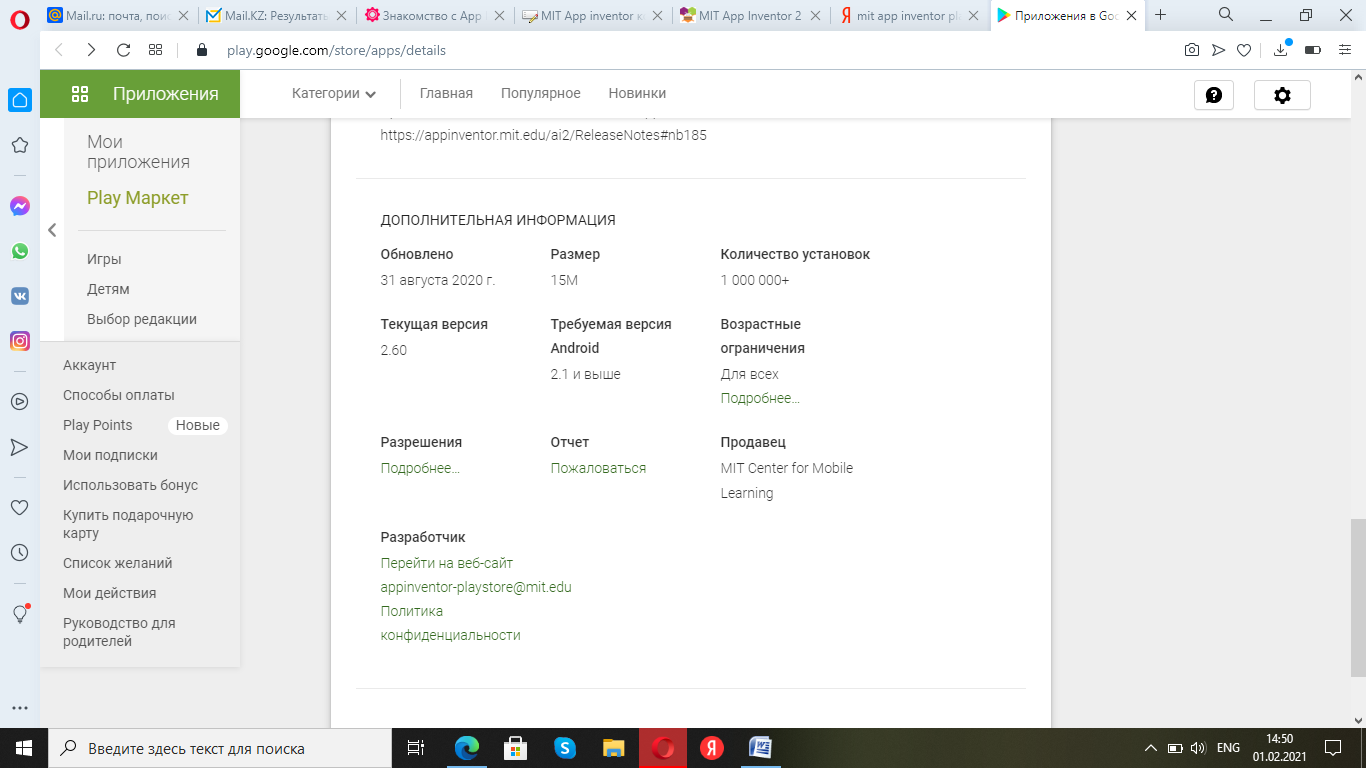 Видео.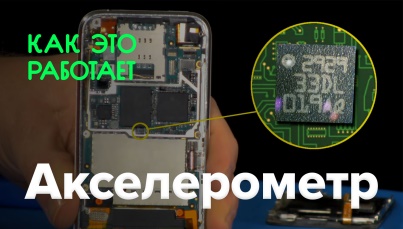 Давайте начнем создавать новый проект, который вы дополните и закончите дома и пришлете мне в четверг.Итак, переходим и открывает https://appinventor.mit.edu.Наш новый проект будет называться “Cube”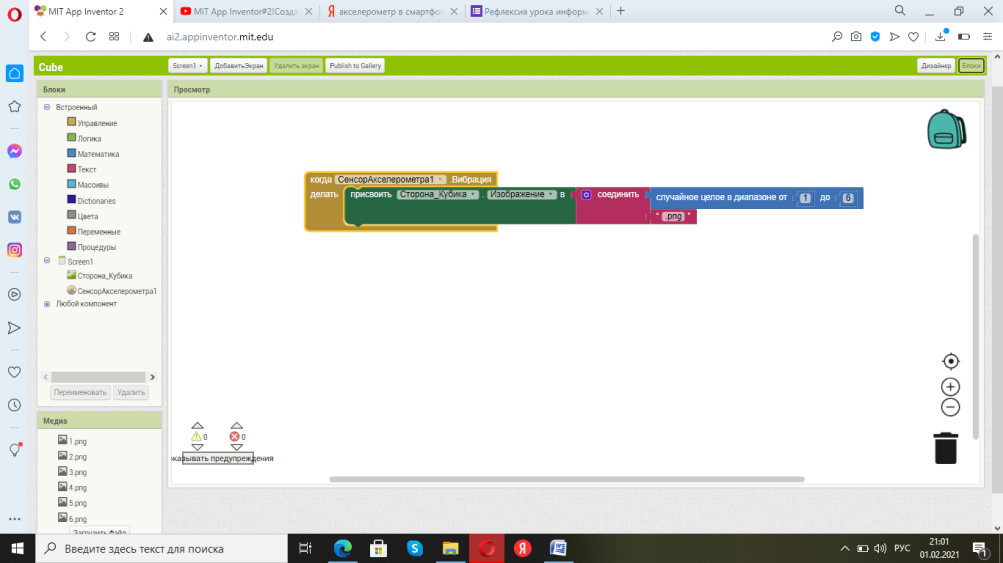 Дескриптор: Учащиеся - могут создавать мобильное приложение  с использованием различных режимов конструктора; - могут просматривать свои проекты на смартфоне с помощью мобильного приложения MIT AI2 Companion.– 5 баллов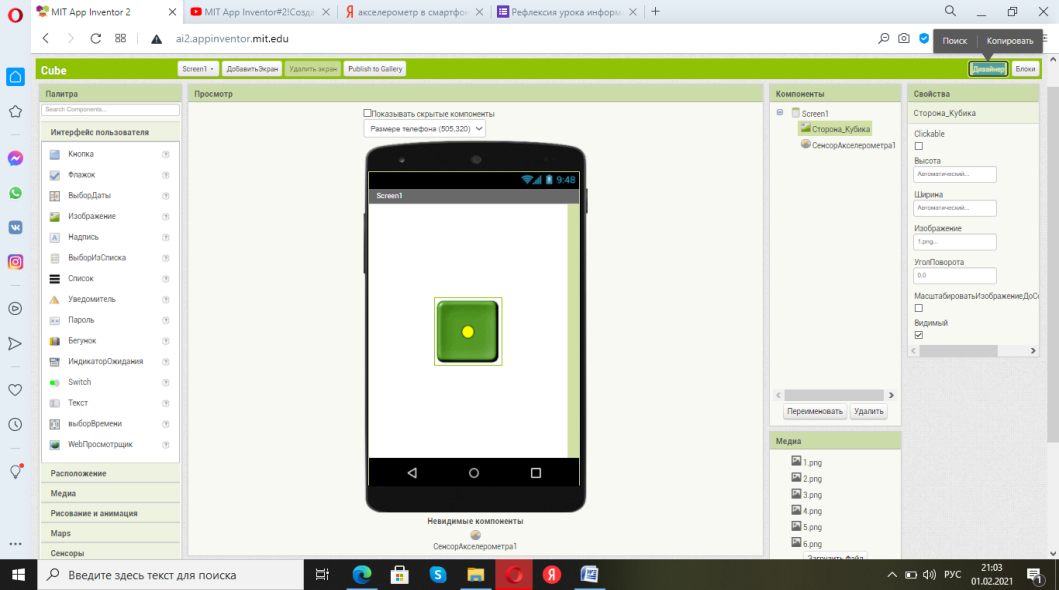 Сегодня мы с вами познакомимся с программой MIT AI2 Companion с помощью, которой вы сможете открыть ваши приложения на телефоне и тестировать. Эту программу вы можете скачать на Play market или  App Store.App Inventor — среда визуальной разработки android-приложений, требующая от пользователя минимальных знаний программирования.Видео.Давайте начнем создавать новый проект, который вы дополните и закончите дома и пришлете мне в четверг.Итак, переходим и открывает https://appinventor.mit.edu.Наш новый проект будет называться “Cube”Дескриптор: Учащиеся - могут создавать мобильное приложение  с использованием различных режимов конструктора; - могут просматривать свои проекты на смартфоне с помощью мобильного приложения MIT AI2 Companion.– 5 балловСегодня мы с вами познакомимся с программой MIT AI2 Companion с помощью, которой вы сможете открыть ваши приложения на телефоне и тестировать. Эту программу вы можете скачать на Play market или  App Store.App Inventor — среда визуальной разработки android-приложений, требующая от пользователя минимальных знаний программирования.Видео.Давайте начнем создавать новый проект, который вы дополните и закончите дома и пришлете мне в четверг.Итак, переходим и открывает https://appinventor.mit.edu.Наш новый проект будет называться “Cube”Дескриптор: Учащиеся - могут создавать мобильное приложение  с использованием различных режимов конструктора; - могут просматривать свои проекты на смартфоне с помощью мобильного приложения MIT AI2 Companion.– 5 балловСегодня мы с вами познакомимся с программой MIT AI2 Companion с помощью, которой вы сможете открыть ваши приложения на телефоне и тестировать. Эту программу вы можете скачать на Play market или  App Store.App Inventor — среда визуальной разработки android-приложений, требующая от пользователя минимальных знаний программирования.Видео.Давайте начнем создавать новый проект, который вы дополните и закончите дома и пришлете мне в четверг.Итак, переходим и открывает https://appinventor.mit.edu.Наш новый проект будет называться “Cube”Дескриптор: Учащиеся - могут создавать мобильное приложение  с использованием различных режимов конструктора; - могут просматривать свои проекты на смартфоне с помощью мобильного приложения MIT AI2 Companion.– 5 балловСегодня мы с вами познакомимся с программой MIT AI2 Companion с помощью, которой вы сможете открыть ваши приложения на телефоне и тестировать. Эту программу вы можете скачать на Play market или  App Store.App Inventor — среда визуальной разработки android-приложений, требующая от пользователя минимальных знаний программирования.Видео.Давайте начнем создавать новый проект, который вы дополните и закончите дома и пришлете мне в четверг.Итак, переходим и открывает https://appinventor.mit.edu.Наш новый проект будет называться “Cube”Дескриптор: Учащиеся - могут создавать мобильное приложение  с использованием различных режимов конструктора; - могут просматривать свои проекты на смартфоне с помощью мобильного приложения MIT AI2 Companion.– 5 балловСегодня мы с вами познакомимся с программой MIT AI2 Companion с помощью, которой вы сможете открыть ваши приложения на телефоне и тестировать. Эту программу вы можете скачать на Play market или  App Store.App Inventor — среда визуальной разработки android-приложений, требующая от пользователя минимальных знаний программирования.Видео.Давайте начнем создавать новый проект, который вы дополните и закончите дома и пришлете мне в четверг.Итак, переходим и открывает https://appinventor.mit.edu.Наш новый проект будет называться “Cube”Дескриптор: Учащиеся - могут создавать мобильное приложение  с использованием различных режимов конструктора; - могут просматривать свои проекты на смартфоне с помощью мобильного приложения MIT AI2 Companion.– 5 балловМедиаСайт https://appinventor.mit.eduДомашнее заданиеВидео.	  Алгоритм создания мобильного приложения.Открыть Play market / App Store Скачать приложение  MIT AI2 CompanionСоздать проект «Cubik»  Построить приложение через QR-код  Посмотреть у себя в телефоне, что получилось. Внести изменения в приложение: добавить надпись, изменить цвет фона и угол поворота кубика. https://cloud.mail.ru/public/bmpz/w71hroZaS Видео.	  Алгоритм создания мобильного приложения.Открыть Play market / App Store Скачать приложение  MIT AI2 CompanionСоздать проект «Cubik»  Построить приложение через QR-код  Посмотреть у себя в телефоне, что получилось. Внести изменения в приложение: добавить надпись, изменить цвет фона и угол поворота кубика. https://cloud.mail.ru/public/bmpz/w71hroZaS Видео.	  Алгоритм создания мобильного приложения.Открыть Play market / App Store Скачать приложение  MIT AI2 CompanionСоздать проект «Cubik»  Построить приложение через QR-код  Посмотреть у себя в телефоне, что получилось. Внести изменения в приложение: добавить надпись, изменить цвет фона и угол поворота кубика. https://cloud.mail.ru/public/bmpz/w71hroZaS Видео.	  Алгоритм создания мобильного приложения.Открыть Play market / App Store Скачать приложение  MIT AI2 CompanionСоздать проект «Cubik»  Построить приложение через QR-код  Посмотреть у себя в телефоне, что получилось. Внести изменения в приложение: добавить надпись, изменить цвет фона и угол поворота кубика. https://cloud.mail.ru/public/bmpz/w71hroZaS Видео.	  Алгоритм создания мобильного приложения.Открыть Play market / App Store Скачать приложение  MIT AI2 CompanionСоздать проект «Cubik»  Построить приложение через QR-код  Посмотреть у себя в телефоне, что получилось. Внести изменения в приложение: добавить надпись, изменить цвет фона и угол поворота кубика. https://cloud.mail.ru/public/bmpz/w71hroZaS Видео.	  Алгоритм создания мобильного приложения.Открыть Play market / App Store Скачать приложение  MIT AI2 CompanionСоздать проект «Cubik»  Построить приложение через QR-код  Посмотреть у себя в телефоне, что получилось. Внести изменения в приложение: добавить надпись, изменить цвет фона и угол поворота кубика. https://cloud.mail.ru/public/bmpz/w71hroZaS МедиаКонец урокаВ конце урока учащиеся проводят рефлексию (с помощью гугл-формы):  https://docs.google.com/forms/d/e/1FAIpQLSc0GyisGch44bkLwPVdp5FrJR0O600BOqn5Sh2QMWoQODfYNA/viewform Что нового вы сегодня узнали?Чему научились за этот урок?Что было особенно сложным?Что показалось самым интересным?В конце урока учащиеся проводят рефлексию (с помощью гугл-формы):  https://docs.google.com/forms/d/e/1FAIpQLSc0GyisGch44bkLwPVdp5FrJR0O600BOqn5Sh2QMWoQODfYNA/viewform Что нового вы сегодня узнали?Чему научились за этот урок?Что было особенно сложным?Что показалось самым интересным?В конце урока учащиеся проводят рефлексию (с помощью гугл-формы):  https://docs.google.com/forms/d/e/1FAIpQLSc0GyisGch44bkLwPVdp5FrJR0O600BOqn5Sh2QMWoQODfYNA/viewform Что нового вы сегодня узнали?Чему научились за этот урок?Что было особенно сложным?Что показалось самым интересным?В конце урока учащиеся проводят рефлексию (с помощью гугл-формы):  https://docs.google.com/forms/d/e/1FAIpQLSc0GyisGch44bkLwPVdp5FrJR0O600BOqn5Sh2QMWoQODfYNA/viewform Что нового вы сегодня узнали?Чему научились за этот урок?Что было особенно сложным?Что показалось самым интересным?В конце урока учащиеся проводят рефлексию (с помощью гугл-формы):  https://docs.google.com/forms/d/e/1FAIpQLSc0GyisGch44bkLwPVdp5FrJR0O600BOqn5Sh2QMWoQODfYNA/viewform Что нового вы сегодня узнали?Чему научились за этот урок?Что было особенно сложным?Что показалось самым интересным?В конце урока учащиеся проводят рефлексию (с помощью гугл-формы):  https://docs.google.com/forms/d/e/1FAIpQLSc0GyisGch44bkLwPVdp5FrJR0O600BOqn5Sh2QMWoQODfYNA/viewform Что нового вы сегодня узнали?Чему научились за этот урок?Что было особенно сложным?Что показалось самым интересным?Google ФормыДифференциация,  каким образом Вы планируете оказать больше поддержки? Какие задачи Вы планируете поставить перед более способными учащимися?Дифференциация,  каким образом Вы планируете оказать больше поддержки? Какие задачи Вы планируете поставить перед более способными учащимися?Дифференциация,  каким образом Вы планируете оказать больше поддержки? Какие задачи Вы планируете поставить перед более способными учащимися?Оценивание – как Вы планируете проверить уровень усвоения материала учащимися?Оценивание – как Вы планируете проверить уровень усвоения материала учащимися?Здоровье и соблюдение техники безопасности

Здоровье и соблюдение техники безопасности

Здоровье и соблюдение техники безопасности

Для  более  сильных учеников  можно  дать  дополнительные задания. (карточка 5).Дифференциация  - при работе в паре, более сильные ученики  оказывают помощь  Для  более  сильных учеников  можно  дать  дополнительные задания. (карточка 5).Дифференциация  - при работе в паре, более сильные ученики  оказывают помощь  Для  более  сильных учеников  можно  дать  дополнительные задания. (карточка 5).Дифференциация  - при работе в паре, более сильные ученики  оказывают помощь  Оценивание  наблюдается в течении  урока , как учителем, так и учениками ( самооценивание, взаимооценивание). Оценивание  наблюдается в течении  урока , как учителем, так и учениками ( самооценивание, взаимооценивание). Активные виды деятельности – при  сборе  данных об одноклассниках(внешний и внутренний круг)..   Активные виды деятельности – при  сборе  данных об одноклассниках(внешний и внутренний круг)..   Активные виды деятельности – при  сборе  данных об одноклассниках(внешний и внутренний круг)..   Рефлексия по урокуБыли ли цели урока/цели обучения реалистичными? Все ли учащиеся достигли ЦО?Если нет, то почему?Правильно ли проведена дифференциация на уроке? Выдержаны ли были временные этапы урока? Какие отступления были от плана урока и почему?Рефлексия по урокуБыли ли цели урока/цели обучения реалистичными? Все ли учащиеся достигли ЦО?Если нет, то почему?Правильно ли проведена дифференциация на уроке? Выдержаны ли были временные этапы урока? Какие отступления были от плана урока и почему?Рефлексия по урокуБыли ли цели урока/цели обучения реалистичными? Все ли учащиеся достигли ЦО?Если нет, то почему?Правильно ли проведена дифференциация на уроке? Выдержаны ли были временные этапы урока? Какие отступления были от плана урока и почему?Общая оценкаКакие два аспекта урока прошли хорошо (подумайте как о преподавании, так и об обучении)?1:2:Что могло бы способствовать улучшению урока (подумайте как о преподавании, так и об обучении)?1: 2:Что я выявил(а) за время урока о классе или достижениях/трудностях отдельных учеников, на что необходимо обратить внимание на последующих уроках?Общая оценкаКакие два аспекта урока прошли хорошо (подумайте как о преподавании, так и об обучении)?1:2:Что могло бы способствовать улучшению урока (подумайте как о преподавании, так и об обучении)?1: 2:Что я выявил(а) за время урока о классе или достижениях/трудностях отдельных учеников, на что необходимо обратить внимание на последующих уроках?Общая оценкаКакие два аспекта урока прошли хорошо (подумайте как о преподавании, так и об обучении)?1:2:Что могло бы способствовать улучшению урока (подумайте как о преподавании, так и об обучении)?1: 2:Что я выявил(а) за время урока о классе или достижениях/трудностях отдельных учеников, на что необходимо обратить внимание на последующих уроках?Общая оценкаКакие два аспекта урока прошли хорошо (подумайте как о преподавании, так и об обучении)?1:2:Что могло бы способствовать улучшению урока (подумайте как о преподавании, так и об обучении)?1: 2:Что я выявил(а) за время урока о классе или достижениях/трудностях отдельных учеников, на что необходимо обратить внимание на последующих уроках?Общая оценкаКакие два аспекта урока прошли хорошо (подумайте как о преподавании, так и об обучении)?1:2:Что могло бы способствовать улучшению урока (подумайте как о преподавании, так и об обучении)?1: 2:Что я выявил(а) за время урока о классе или достижениях/трудностях отдельных учеников, на что необходимо обратить внимание на последующих уроках?Общая оценкаКакие два аспекта урока прошли хорошо (подумайте как о преподавании, так и об обучении)?1:2:Что могло бы способствовать улучшению урока (подумайте как о преподавании, так и об обучении)?1: 2:Что я выявил(а) за время урока о классе или достижениях/трудностях отдельных учеников, на что необходимо обратить внимание на последующих уроках?Общая оценкаКакие два аспекта урока прошли хорошо (подумайте как о преподавании, так и об обучении)?1:2:Что могло бы способствовать улучшению урока (подумайте как о преподавании, так и об обучении)?1: 2:Что я выявил(а) за время урока о классе или достижениях/трудностях отдельных учеников, на что необходимо обратить внимание на последующих уроках?Общая оценкаКакие два аспекта урока прошли хорошо (подумайте как о преподавании, так и об обучении)?1:2:Что могло бы способствовать улучшению урока (подумайте как о преподавании, так и об обучении)?1: 2:Что я выявил(а) за время урока о классе или достижениях/трудностях отдельных учеников, на что необходимо обратить внимание на последующих уроках?